Connection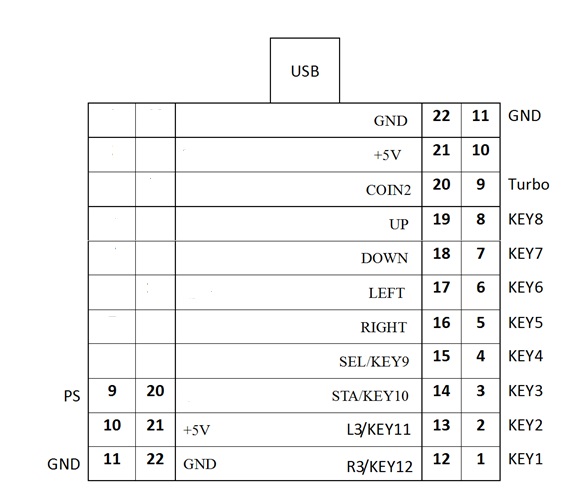 Test PC/PS3 2 in 1 Jamma controller on Win7 or Win8 as ExamplePlease plug USB wire from main board to computer.Control Panel-> hardware and sound-> Devices and printers 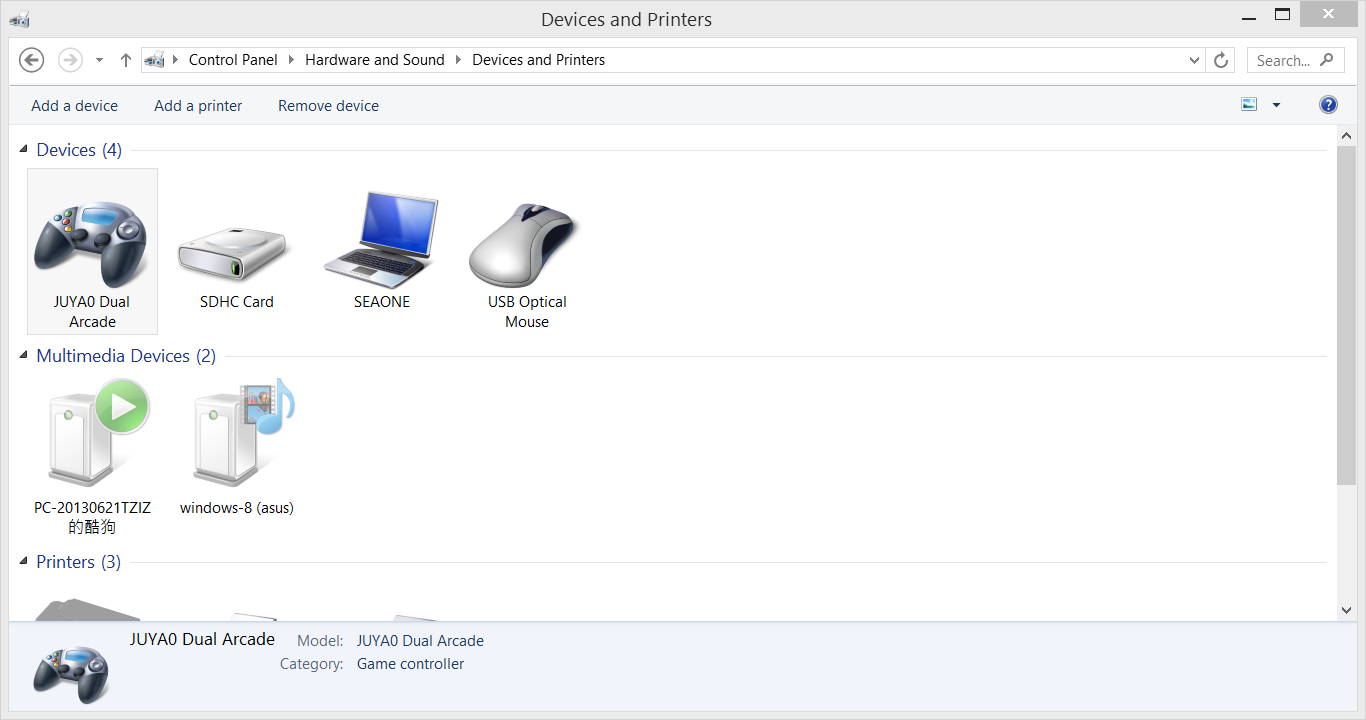 Please click mouse right, and choose             4. Please click the option for testing.
“Game controller settings”.
   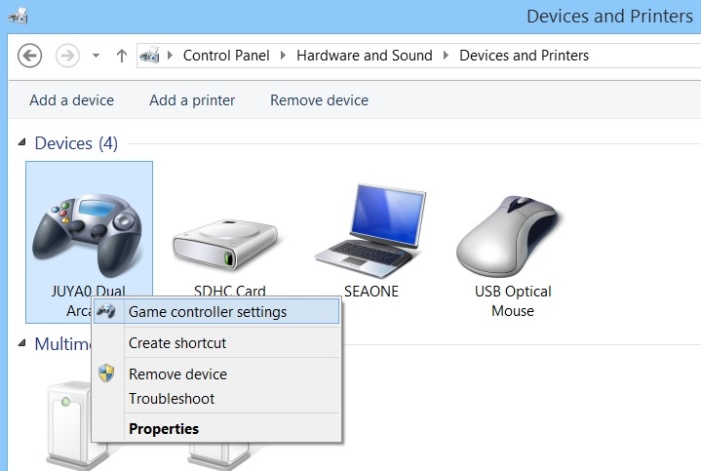 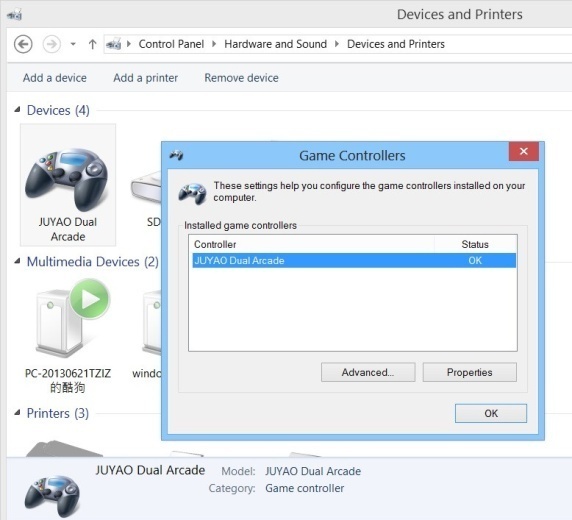 Testing Panel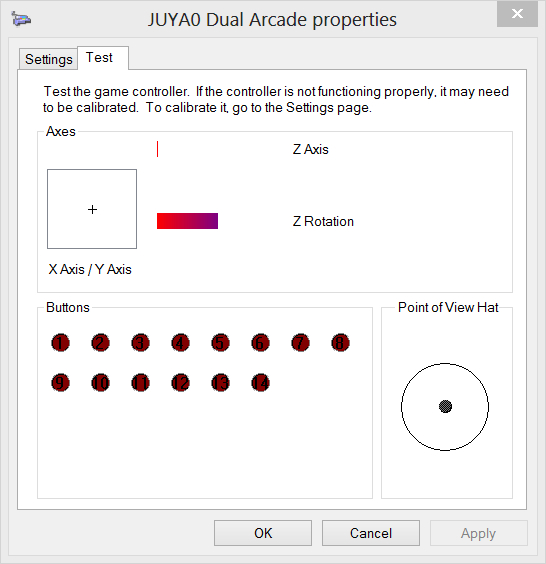 Button Turbo :Turn on function turbo-Please hold on button Turbo, and press a button which needs to be functional. Turn off function turbo-
Please hold on button Turbo, and press the button again which needs to be non-functional.Note: only button 1-button 8 can be set up for turbo.Button PS:Button PS works only with PS3 for returning to menu. It is a button as usual when it works with PC.     Button 20:Please hold on button 20 for switching left joystick to right joystick up              down             left         right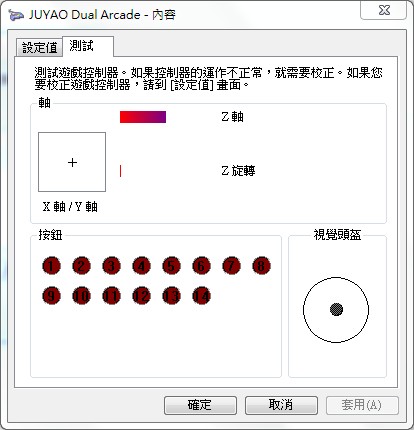 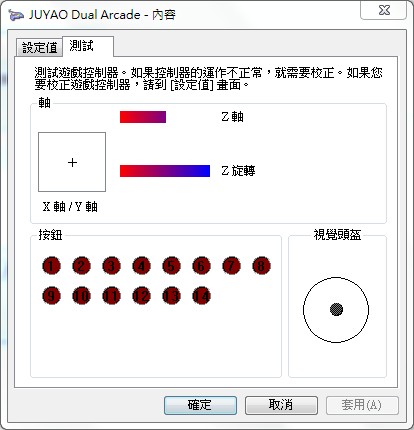 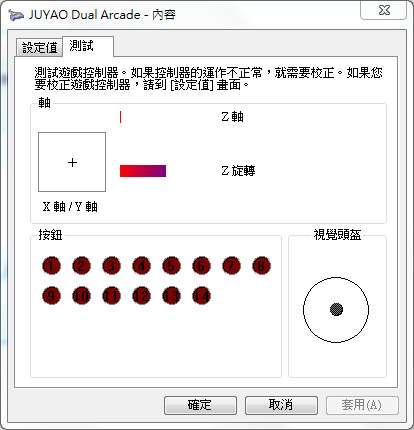 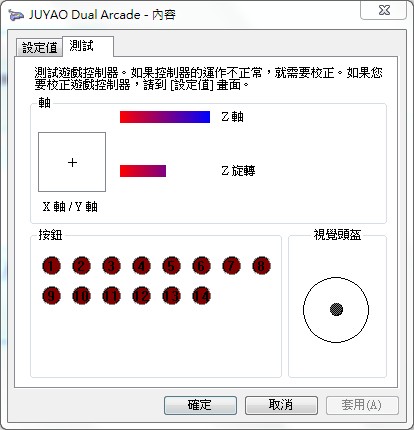 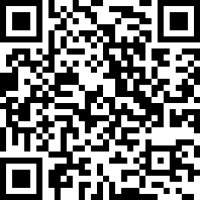 